Ресурсная база ОУ.Помещение Общая площадь — 2424 м2Год постройки – 1988Тип здания- типовое, кирпичноеТехническое оснащение: Библиотека — Общая площадь – 112 кв.м., фонд- 4957 экземпляров в т.ч. 4940 печатныеСпортивный зал 288 м2 Спортивная площадка, футбольное и волейбольное полеСтоловая на 80 посадочных местУчебных кабинетов – 14Компьютерный класс – 1Кабинет здоровья – 1Комбинированная мастерская – 1Технологический кабинет.ПК-6, принтеров – 3, сканеров – 2, мультимедийная установка – 1, телевизор – 1, муз. центр – 1.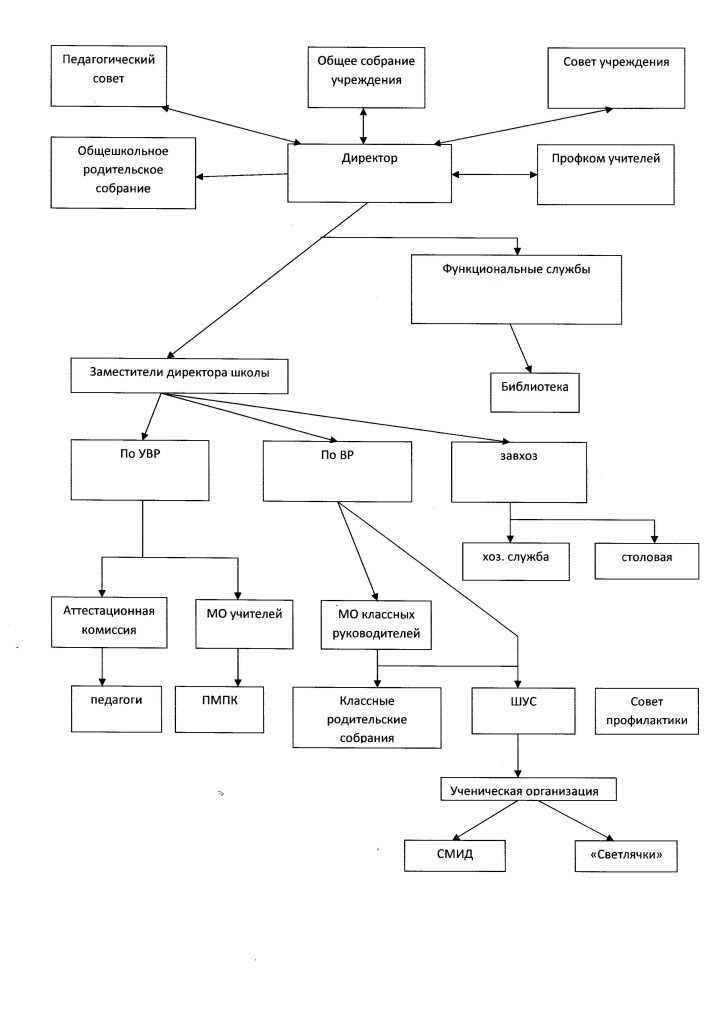 Название образовательного учрежденияМуниципальное образовательное учреждение средняя общеобразовательная школа с. СтуденецТип учрежденияОбщеобразовательныйОрганизационно-правовая форма ОУМуниципальнаяУчредительАдминистрация МО «Кузоватовский район»»Год основания1988Юридический и фактический адрес433782 Ульяновская  область, Кузоватовский район  с.СтуденецТелефон34-148ФаксДолжность руководителяДиректорЛицензия №258237 выдана Отделом лицензирования и контроля качества образования 
29 июня 2007 г. На 5 летСтруктура общеобразовательного учреждения1 ступень 2 ступень 3 ступеньСтруктура управления ( см. рис.)